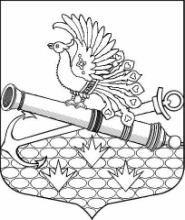 МЕСТНАЯ АДМИНИСТРАЦИЯМУНИЦИПАЛЬНОГО ОБРАЗОВАНИЯ МУНИЦИПАЛЬНЫЙ ОКРУГ ОБУХОВСКИЙП О С Т А Н О В Л Е Н И Е Санкт-ПетербургО внесении изменений в постановление от 18.11.2019 № 67 «Об утверждении положения по организации и проведению мероприятий по сохранению и развитию местных традиций и обрядов» В соответствии с подпунктом 5 части 2 статьи 10 Закона Санкт-Петербурга от 23.09.2009                     № 420-79 «Об организации местного самоуправления в Санкт-Петербурге», пунктом 37                  статьи 4 Устава внутригородского муниципального образования Санкт-Петербурга муниципальный округ Обуховский,МА МО МО Обуховский  ПОСТАНОВЛЯЕТ:Внести изменения в Положение по организации и проведению мероприятий по сохранению и развитию местных традиций и обрядов, утвержденное постановлением МА МО МО Обуховский от 18.11.2019 № 67, дополнив пункт 3.2. раздела 3 «Организация работы» абзадцем 5 следующего содержания: «— приобретение и вручение жителям округа книжных изданий об истории развития муниципального образования муниципальный округ Обуховский».Настоящее постановление вступает в силу с момента его подписания.Контроль за исполнением настоящего постановления оставляю за собой.  29 .03.2021№ 13  Глава местной администрацииИ.О. Кудровский  